Выставка рисунков «Галерея оттенков». Совместное творчество родителей и детей с использованием разнообразных техник рисования.Группа «Звёздочки», воспитатель: Козырь О.А.28.01.2022г.Создание детско-родительских творческих работ в домашних условиях с последующей их организацией в выставку.Цель: Содействовать знакомству родителей с разнообразными техниками рисования; стимулировать их совместное творчество с детьми. На сайте vk.com в закрытой группе «Звёздочки» поместила информацию о различных способах рисования и предложила родителям вместе с детьми нарисовать картины, которые оформила в выставку совместного творчества.https://vk.com/club202088760?w=wall-202088760_67%2Fall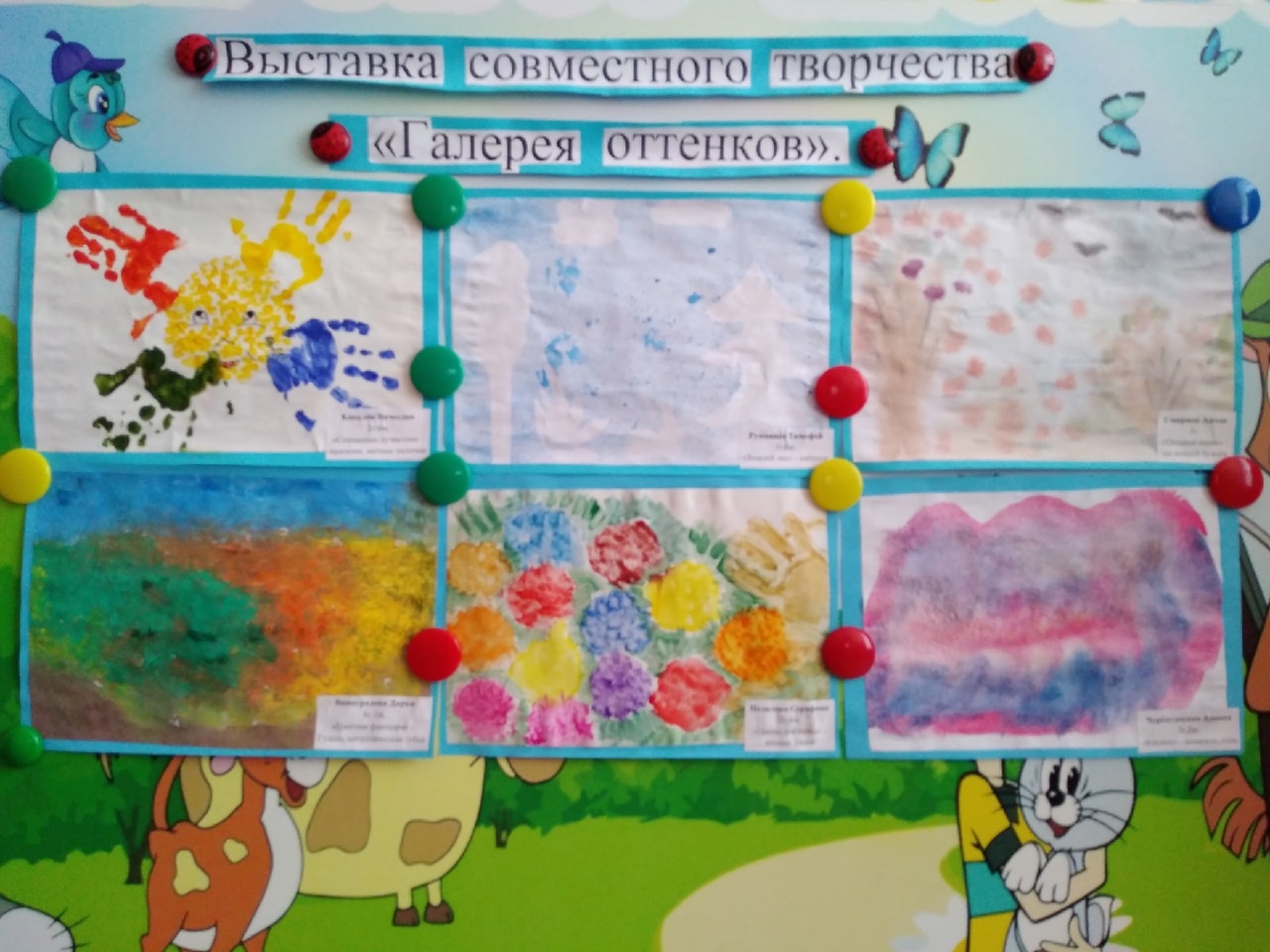 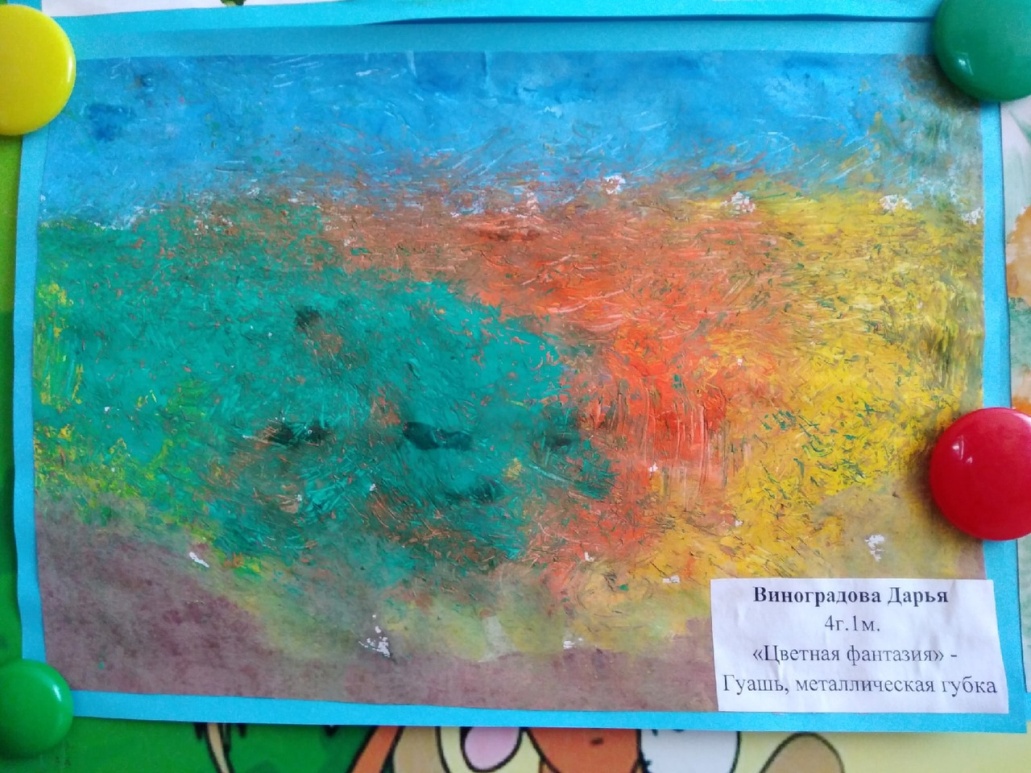 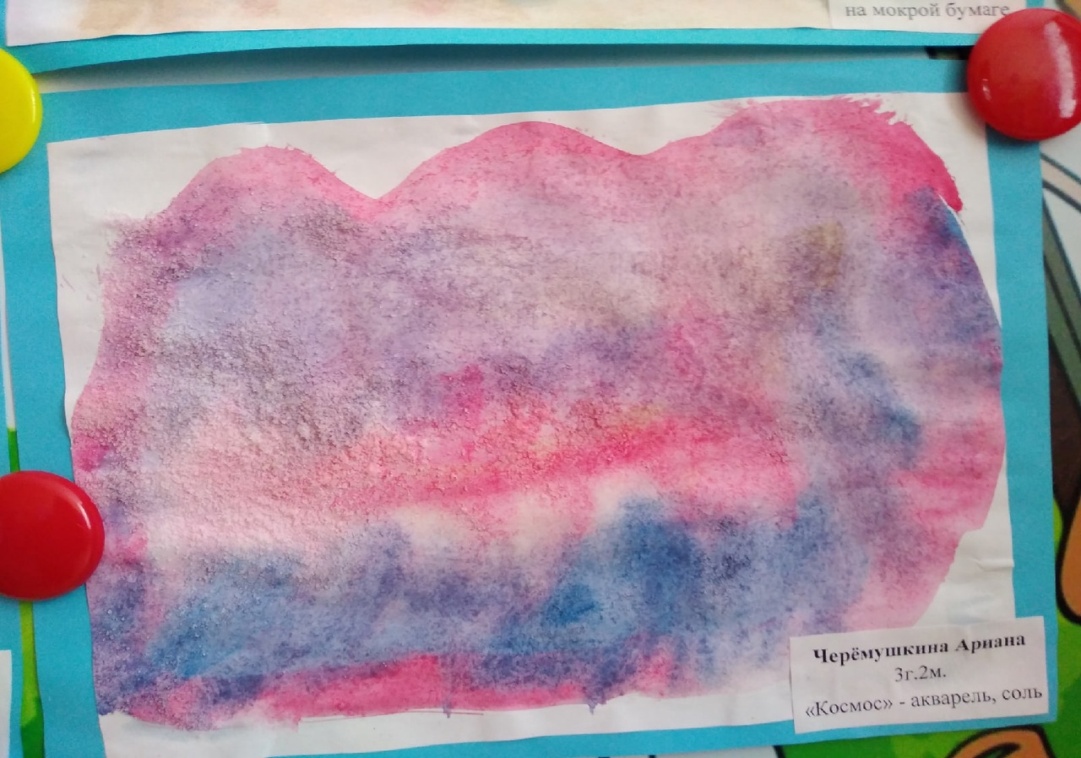 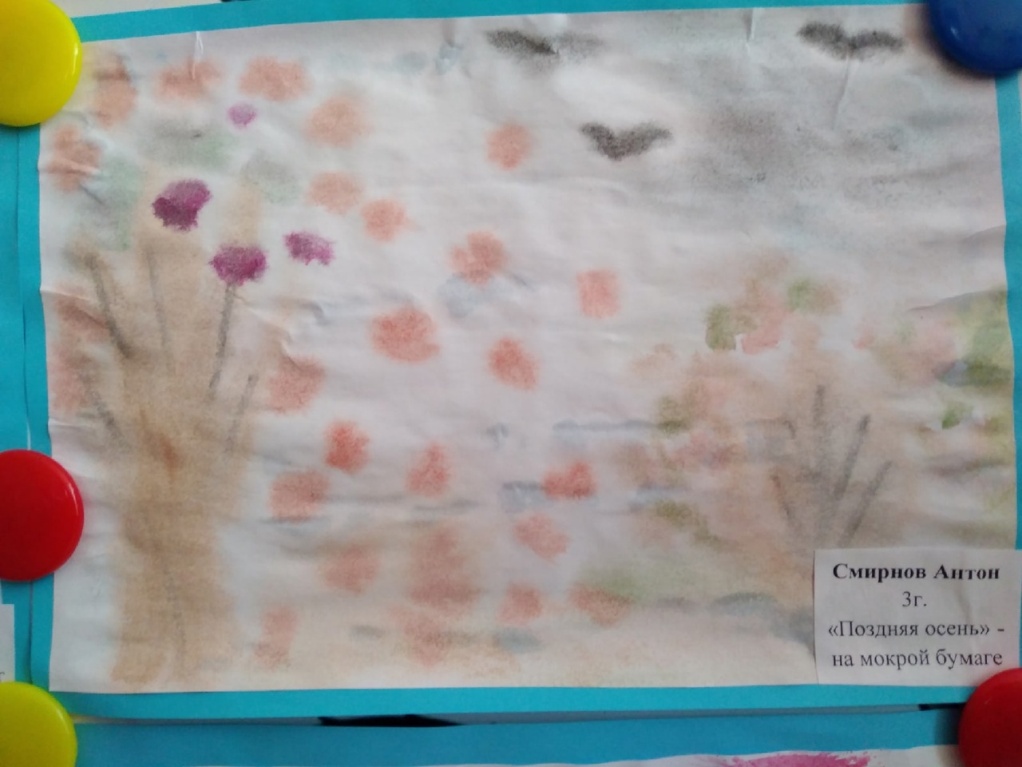 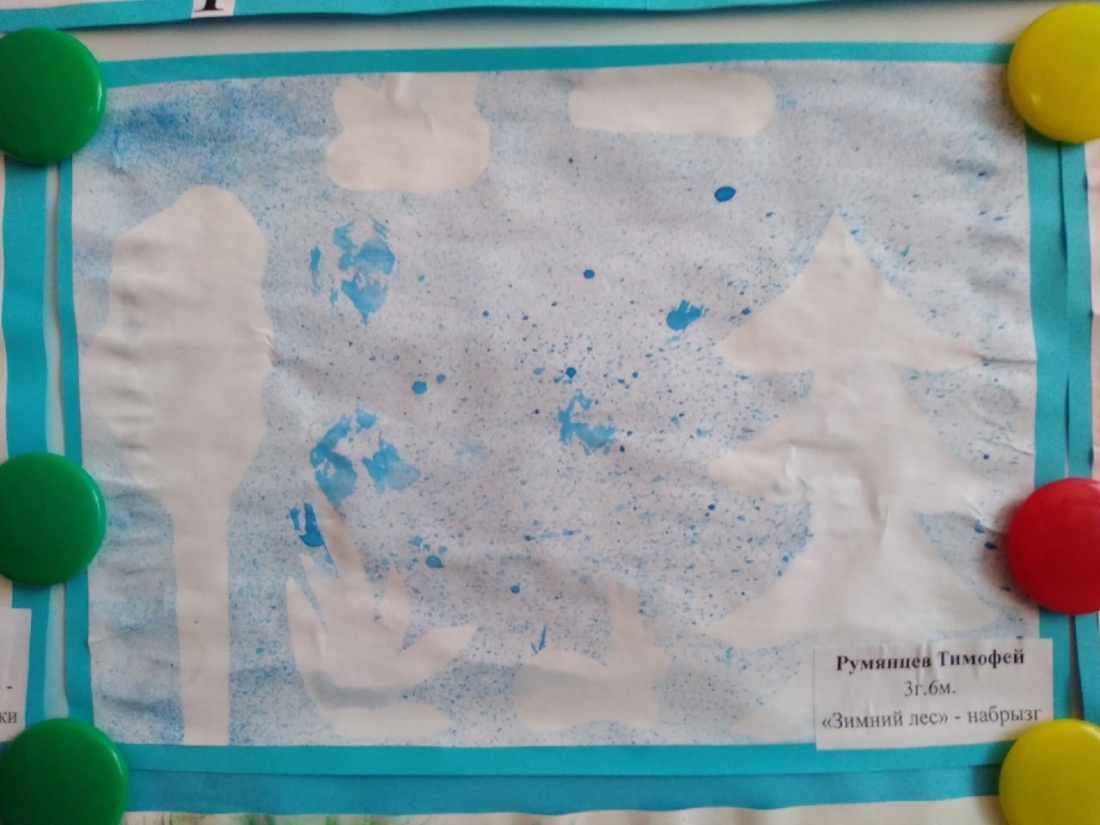 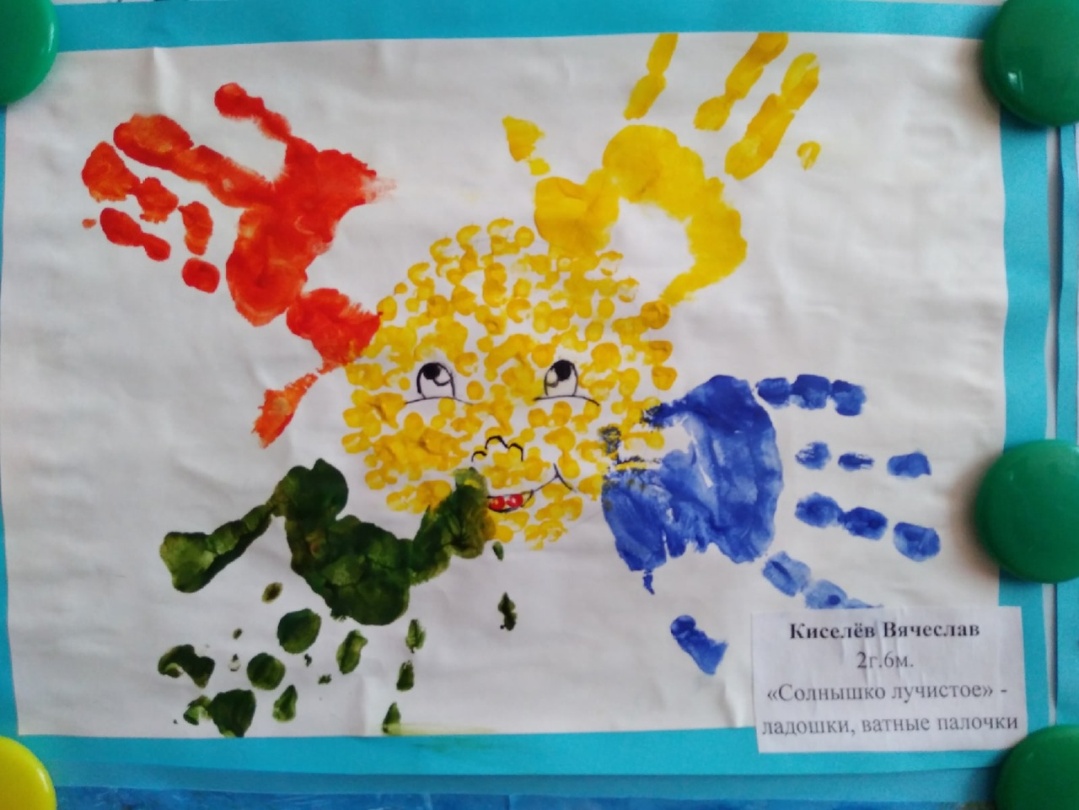 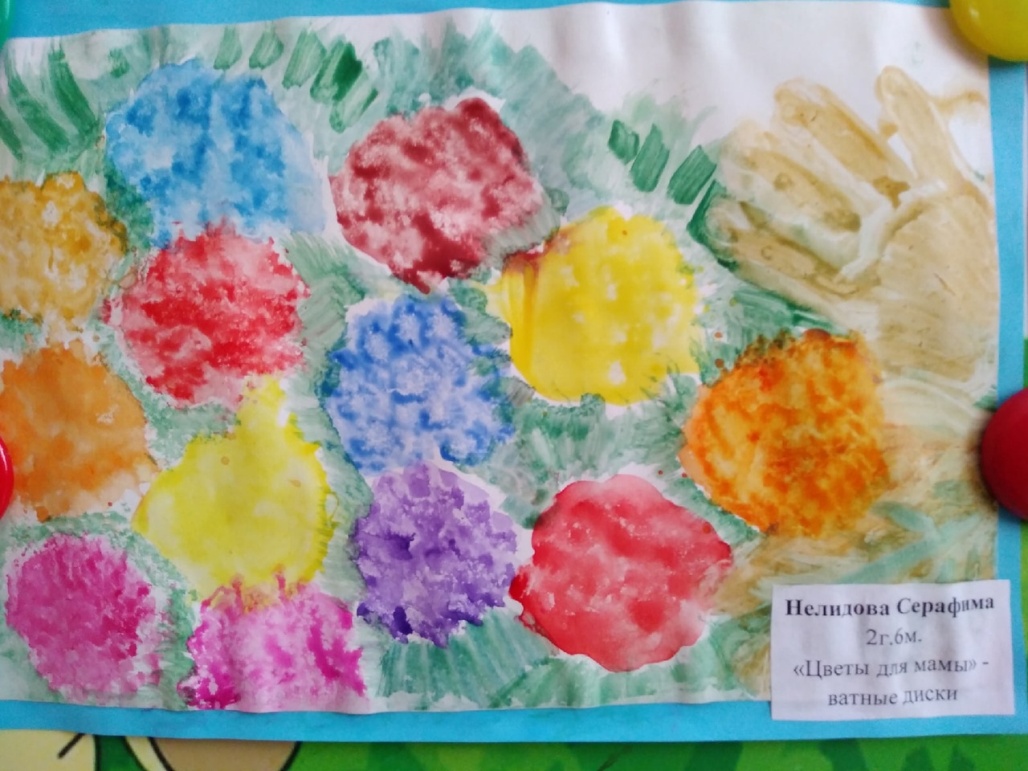 